Конспект НОД по рисованию с использованием нетрадиционной техники рисования во 2ой мл. группе «Яблочное варенье»Интеграция образовательных областей: «Речевое развитие», «Физическое развитие», «Художественно-эстетическое развитие», «Социально - коммуникативное развитие»Цель: Познакомить детей с новой техникой получения изображения: отпечатки половинкой яблока.Задачи:1. Дать детям знания о способе нанесения краски на срез яблока, прижимать половинку яблока к бумаге, создавая оттиск.2. Закреплять представления и навыки рисования ватной палочкой.3. Развивать у детей умение создавать композицию, используя разные средства выразительности: цвет, сила оттиска, правильное расположение на листе; обогащать образ, создавая дополнительные детали (семечки) с помощью ватной палочки.4. Активизировать и обогащать словарь детей, упражнять в словообразовании, развивать связную речь детей.5. Воспитывать интерес к художественной литературе, умение сопереживать героям.6. Формировать доброжелательное отошение к окружающим, желание помогать, вызывать положительные эмоции.Предварительная работа:Дидактические игры «Что где растёт?», «Угадай на вкус», «На что похоже?», «Узнай на ощупь», «Готовим обед», «Опиши, а мы угадаем».Чтение сказки В. Сутеева «Мешок яблок».Сюжетно-ролевые игры: «Магазин овощей и фруктов», «Семья. Готовим обед».Материалы:Мелкие яблоки (целые и разрезанные пополам, тарелочки, гуашь, кисточки, стаканчики, салфетки; заготовки «банки», вырезанные из альбомных листов, ватные палочки, иллюстрация яблони, игрушка зайца, корзинка.Примечание: такое занятие лучше всего проводить ранней осенью, Яблоки лучше брать мелкие.Содержание НОД:Воспитатель: Ребята, недавно мы с вами читали сказку Владимира Сутеева «Мешок яблок». Сегодня зайчик пришёл к нам в гости. (Воспитатель берет в руку игрушку или надевает игрушку бибабо)Заяц:-Вы помните, что произошло со мной в этой сказке?-Для кого я искал грибы и ягоды? (для своих зайчат).-Что я увидел на полянке? (Яблоню).- Вспомните, смог ли я принести зайчатам яблок? (Нет)-Почему я не принес яблок в первый раз? (подарил яблоки другим животным).-А второй раз? (Зайцу помешал волк.)-Ребята, неужели зайчата остались голодными? (Нет, другие звери принесли зайчатам угощение.)Воспитатель:- Как вы думаете, почему другие звери принесли угощение зайчихе с зайчатами? (Потому что он их тоже угостил.) Правильно, ребята. Зайчик не был жадным, угощал других зверей, и они тоже были добрыми к нему.Воспитатель показывает на иллюстрацию на магнитной доске:-Ребята, помните, сколько яблок было на яблоне из сказки? Давайте тоже сходим с зайчиком к яблоне.Физминутка «Яблоко»     Вот так яблоко! Оно –                   Встали. Руки в стороныСоку сладкого полно                         Руки на поясРуку протяните,                              Протянули руки вперёдЯблоко сорвите.                                  Руки вверхВетер ветку стал качать,                 Качают вверху рукамиТрудно яблоко достать                     ПодтянулисьПодпрыгну, руку протяну                    ПодпрыгнулиИ быстро яблоко сорву!                    Хлопок в ладоши над головойВот так яблоко! Оно –                       Встали. Руки в стороныСоку сладкого полно.                          Руки на пояс.Воспитатель достаёт корзинку с мелкими яблоками: Посмотрите, сколько    яблок мы сорвали! Всем хватит! Яблоки можно съесть, может, вы знаете, что ещё можно сделать из яблок?Послушайте стихотворение:Варенье из яблок.Из яблок – компот.И яблочный пудинг.И яблочный сок.Из яблок –Шарлотка,И мусс,И пирог!-Если сок из яблок, то это яблочный сок.- А как называется пирог из яблок? (яблочный пирог).-Варенье из яблок? (яблочное варенье).-Компот из яблок? (яблочный компот)Воспитатель: Кажется, я придумала! Мы сейчас с ребятами сварим из     яблок вкусное варенье.  Мы сможем послать варенье зайчихе и зайчатам. Ты зайка, живёшь в сказочном лесу. А там всё нарисованное превращается в настоящее.Зайчик: Вот здорово!Воспитатель: Ну что, ребята, давайте нарисуем яблочное варенье.Дети: Да!(Дети садятся за столы)Воспитатель: Мы будем рисовать наши яблочки в банке. А рисовать мы будем яблоками!У вас на тарелочках лежат половинки яблок. Нужно взять яблоко, макнуть его в краску. Затем прижимаем яблочко закрашенной частью к бумаге, чтобы получился отпечаток. Можно прижимать яблочко в разных местах, можно использовать разные цвета (для этого лучше использовать «чистую» половинку яблока). На отпечатки яблочек ватной палочкой нанесём точки — это семечки. Давайте начнём рисовать зайчику варенье.(По ходу занятия Зайчик подходит к детям и подсказывает, помогает.)Когда дети закончат рисование, воспитатель собирает работы вместе и подзывает всех ребят.Воспитатель: Сколько вкусного варенья у нас получилось. Тебе нравится, зайчик?Зайчик: Какие вы все молодцы! Здорово у вас получилось! Наверное, вкусное варенье получилось. Я обязательно возьму эти баночки с вареньем для своих друзей, когда высохнет краска. Вы самые замечательные, добрые и отзывчивые ребята.. А сейчас мне пора уходить в лес к своей зайчихе и зайчатам. До свидания!Воспитатель и дети: До свидания!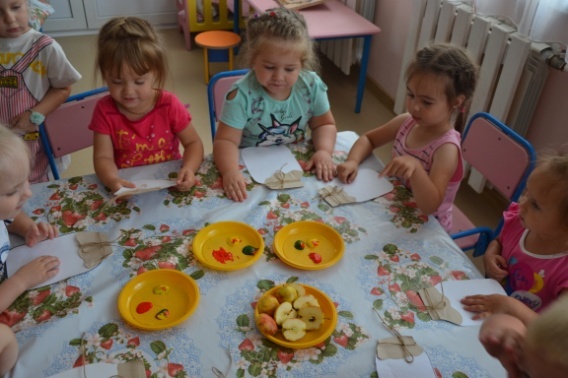 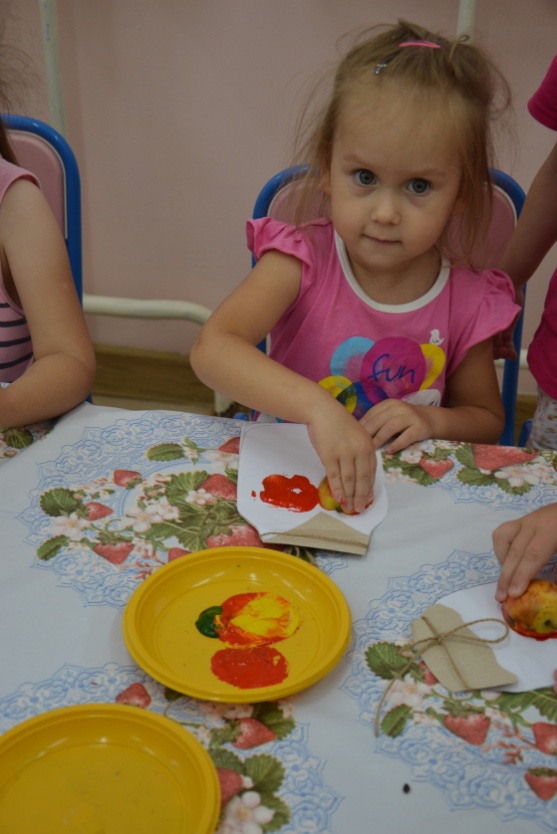 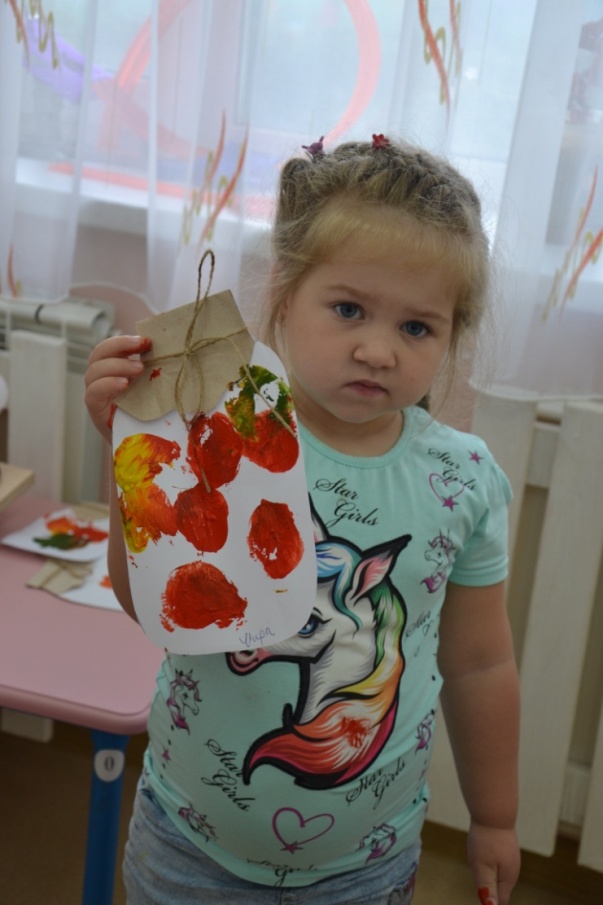 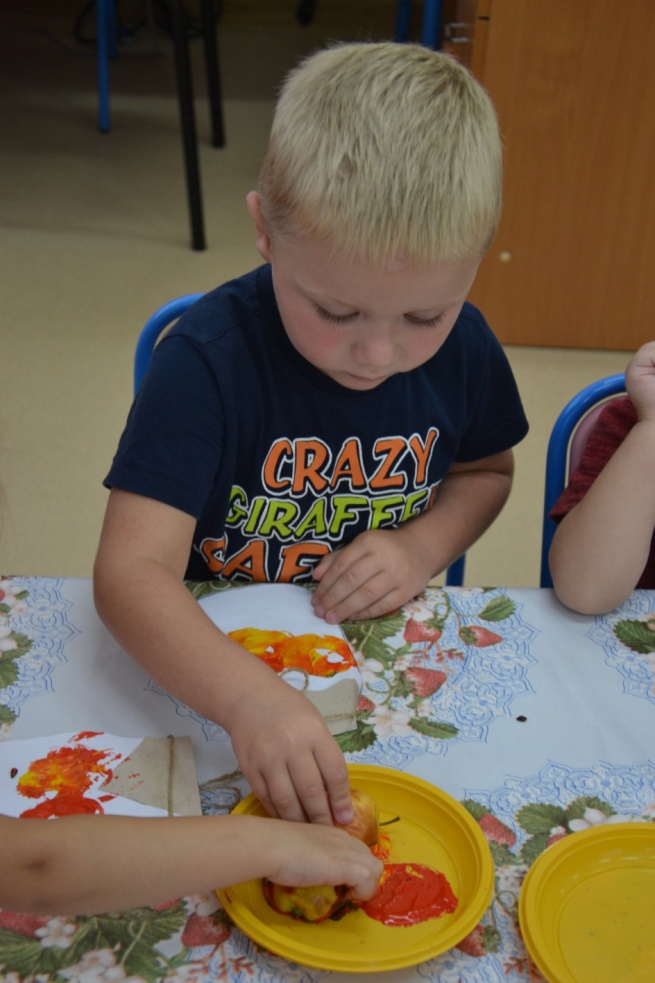 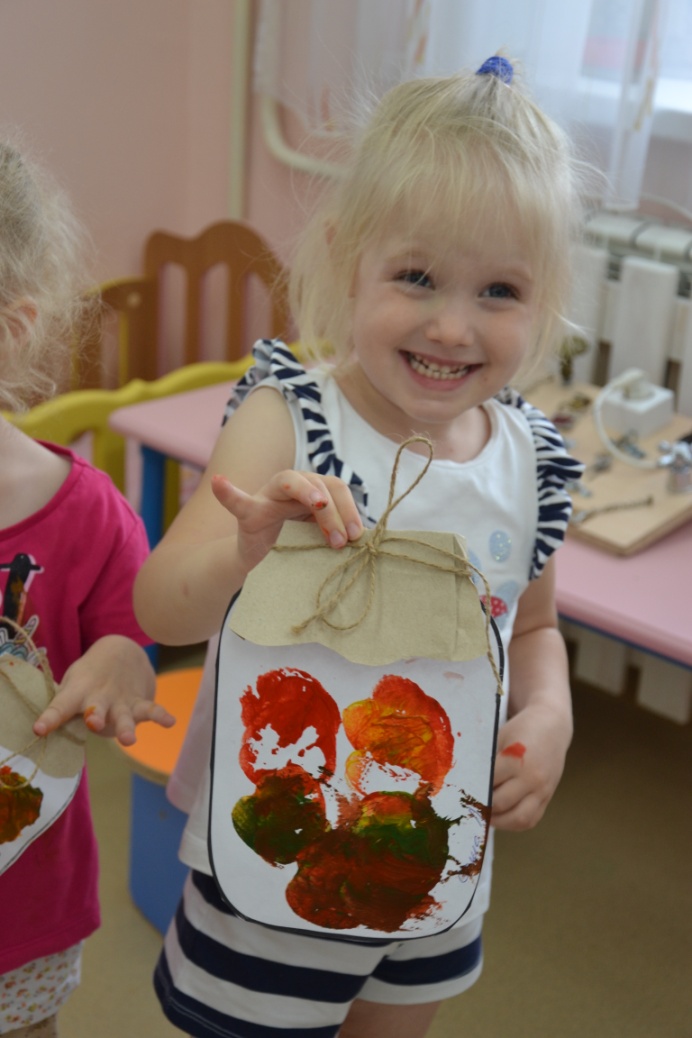 